Załącznik nr 1 do Regulaminu dostarczania wody i odprowadzania ścieków na terenie gminy Siechnice z dnia …………………………….Przygotowano na podstawie Rozporządzenia Ministra Zdrowia z dnia 7 grudnia 2017 r. w sprawie jakości wody do spożycia przez ludzi (Dz.U. z 2017 r., poz. 2294)„§3.1.Woda jest zdatna do użycia, jeżeli jest wolna od mikroorganizmów chorobotwórczych i pasożytów w liczbie stanowiącej potencjalne zagrożenie dla zdrowia ludzkiego, wszelkich substancji w stężeniach  stanowiących potencjalne zagrożenie dla zdrowia ludzkiego oraz nie wykazuje agresywnych właściwości korozyjnych i spełnia wymagania:”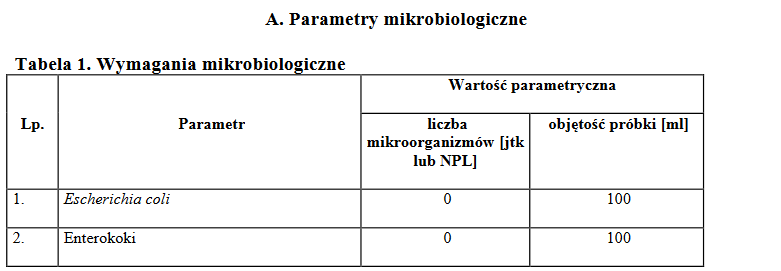 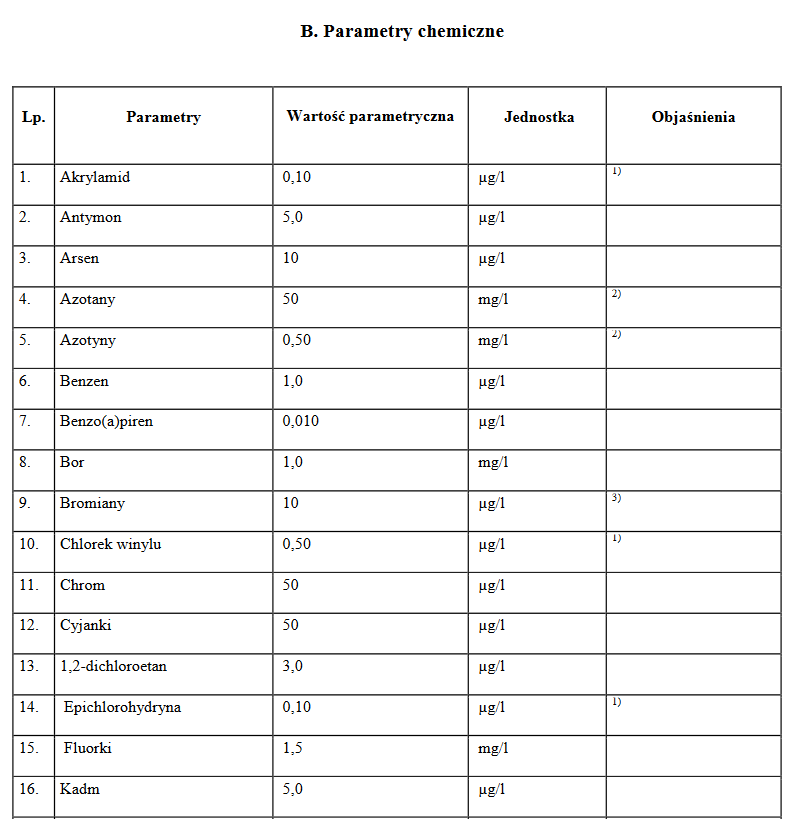 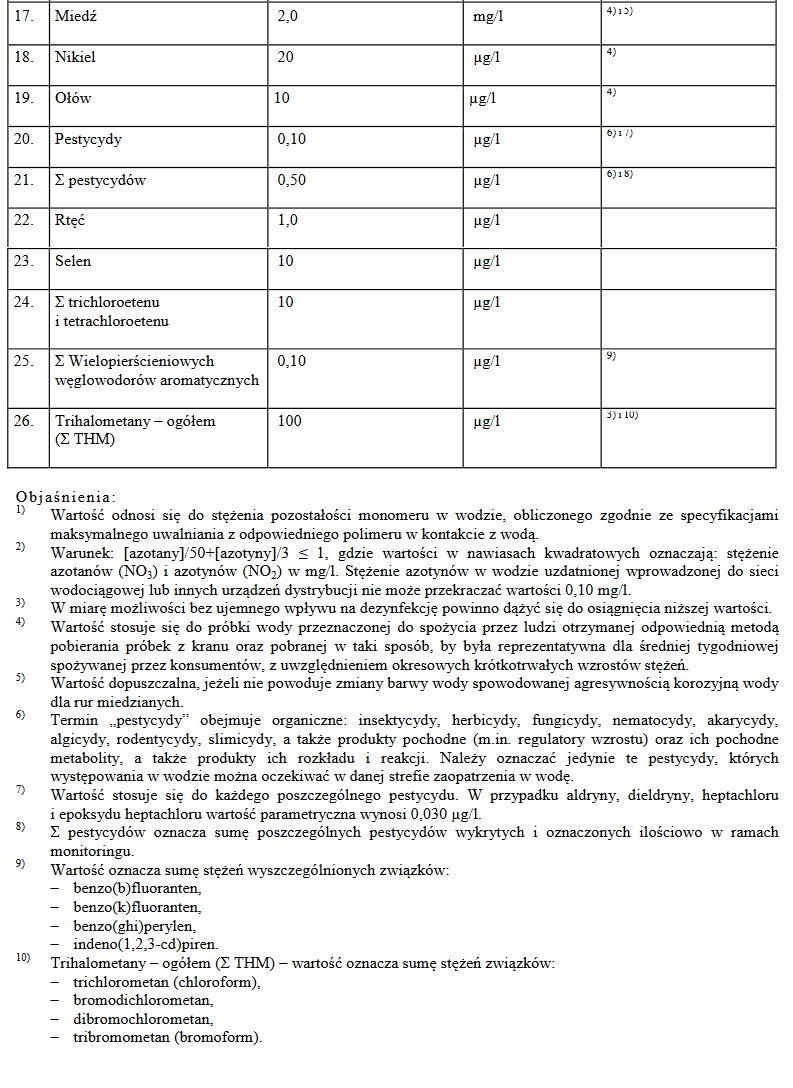 